Ponedjeljak  30.3.2020.                 11.dan on-line nastaveMATEMATIKA-Danas učiš dijeljenje brojem 3-Riješi u dnevnik zadatke za ponavljanje :2×3,3×6,10×3,3×5,8×3,3×1,7×3,,3×3,3×9,4×3- Izgovori glasno višekratnike broja 3 unaprijed i unazad-Pokušaj 15: 3= izračunati tako da uzastopno oduzimaš broj 3.Izgovori 15 -3 =12    i otvori jedan prst;   12 -3 =9   i otvori drugi prst,    9 -3= 6 otvori treći prst,6 -3 = 3 otvori četvrti prst   i 3 -3 = 0 otvori peti prst.Otvoreni prsti pokazuju koliko si puta oduzimao/oduzimala broj 3.Koliko si puta oduzimao? 5   .To znači da je 15 : 3 = 5   4.) 15 : 3 = 5 jer je 5X3 = 15        Možeš i tako pokušati računatiZavršni dio:Zadaća udžbenik str. 77U dnevnik zapiši:                                                            Dijeljenje brojem 31.)(na --- upiši – 3)30 ---27---24---21---18---15---12---9---6---3---02.) Na nebu leprša 15 pahuljica .Smjesti u tri oblaka sve pahuljice tako da u svakom oblaku bude jednako mnogo pahuljica.(TEKST NEMOJ PISATI U DNEVNIK.SAMO NACRTAJ )15 : 3 =           3.VIŠEKRATNICI BROJA 3 SU :    3,6,9,12,15,18,21,24,27,30.4.)TABLICA DIJELJENJA                                                                                                                         3:3=1    jer je 1×3=3    6:3=2    jer je 2×3=6(pisati do 30 :3=  ) 5).Umanji broj 24 tri puta.                                 Umanji tri puta ( dijeli sa 3)6.) Umanji broj 24 za tri.                                      Umanji za tri(oduzimaj 3 )7). Trećina broja se računa tako da broj  dijeliš sa 3.Trećina broja 18 je 6.    Računaj: 18 : 3 = 6Izračunaj trećinu broja  21 i trećinu broja 27.A sada poigraj igricu „Tko želi biti milijunaš „ na poveznicihttps://learningapps.org/display?v=p6xwkfb2520HRVATSKI JEZIK-Danas je na redu medijska kultura.Mediji mogu biti tiskani i elektronički .U elektroničke medije  spadaju radio i TV emisije ,filmovi,računalo i ineternet a u tiskane :novine,knjige ,stripovi.Danas nam je potrebno računalo ,internet i film.-Filmovi mogu biti animirani,igrani i dokumentarni.Prisjeti što smo govorili o svakom.-Kako se zove ovaj lik ? Gdje smo ga susreli?Zaključi, hoćeš li gledati animirani,igrani ili dokumentrani film?-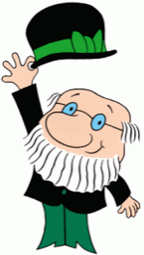 -   Ovaj sat se zove Big Ben i nalazi se u Velikoj Britaniji.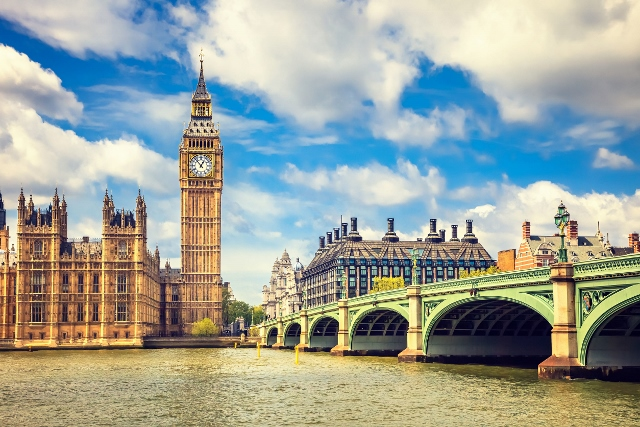 -Kako su Baltazar i Big Ben povezani pogledaj u filmu na  poveznici https://vimeo.com/246247272-Nadam se da ti se svidjela filmska priča.Naglas ponovi koje si likove upoznao .Glasno i kratko  prepričaj o čemu se radi u filmskoj priči.-Sada provjeri koliko si dobro razumio /razumjela sadržaj priče.Klikni na poveznicu https://www.liveworksheets.com/qd84586jc   SRETNO!